СПбГБПОУ «Колледж отраслевых технологий «Краснодеревец»МАГНИТНОЕ ПОЛЕ ТОКОВМонова Наталия Дмитриевна,преподаватель физикиАннотация      В данной методической разработке предложена серия задач на расчет магнитных полей на основе закона Био-Савара-Лапласса и принципа суперпозиции полей. Приводится ряд пропедевтических задач и их решение, которые можно рассматривать в качестве дополнения к базовому уровню подготовки обучающихся.     Магнитная индукция поля, создаваемого элементом проводника с током описывается законом Био-Савара-Лапласса, открытым французскими физиками в 1920 году [2,3]:,-магнитная индукция поля, создаваемого элементом проводника с током (Рис 1);- магнитная проницаемость;- магнитнаяпостоянная()- вектор , равный по модулю длине проводника и совпадающий по направлению с током- сила тока- радиус вектор, проведенный от середины элемента проводника к точке, в которой определяется магнитная индукция.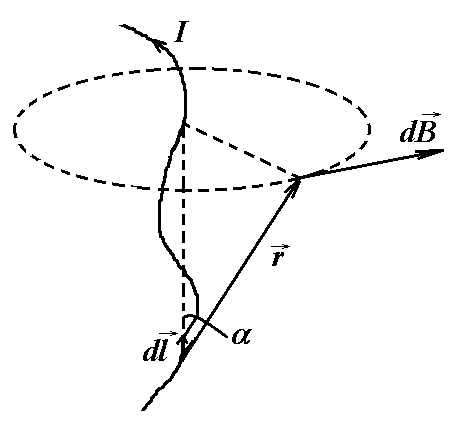 Рис 1Модуль вектора выражается формулой  где - угол между векторами и . Приведенный закон позволяет расчитывать магнитные поля токов.1. Магнитная индукция поля, создаваемая бесконечно длинным прямым проводником с током,где r- расстояние до оси проводника.2. Магнитная индукция поля, создаваемого отрезком проводника ( Рис 2)Обозначения видны из Рис 2а и 2б. Вектор индукции перпендикулярен плоскости чертежа, направлен к нам и поэтому изображен точкой. 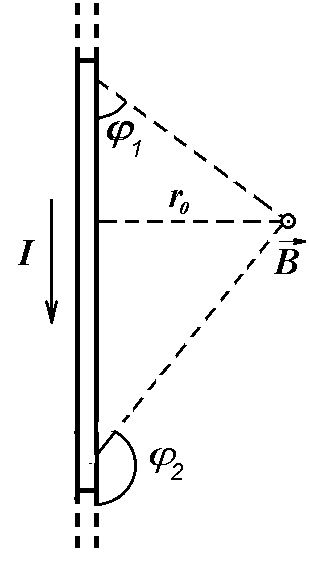 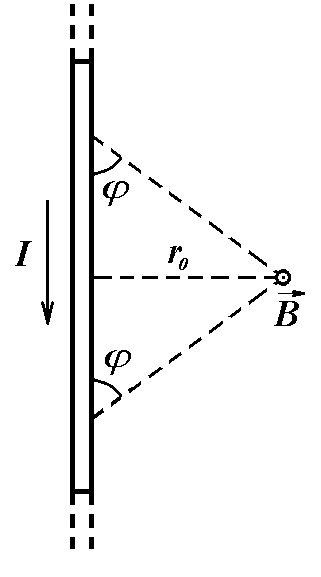                                Рис 2а                                                             Рис 2бПри симметричном расположении концов проводника относительно точки, в которой определяется магнитная индукция (Рис 2б) определяется формулой:3. Магнитнаяиндукция в центре кругового проводника с током радиуса R4. Магнитная индукция поля, создаваемого соленоидом в средней его части (или тороида на его оси),n - число витков, приходящихся на единицу длины соленоида,I – сила тока в одном витке.Для магнитных полей, также как и для электрических справедлив принцип суперпозиции:магнитная индукция B результирующего поля равна векторной сумме магнитных индукций   складываемых  полей, т. е.В частном случае наложения двух полей , а модуль магнитной индукции, где -угол между векторами  и .Решение задачЗадача1. Два параллельных бесконечно длинных провода, по которым текут в одном направлении токи I=60А, расположены на расстоянии d=10 см друг от друга. Определить магнитную индукцию в точке, отстоящей от одного проводника на расстоянии  и от другого – на расстоянии . (Рис 3)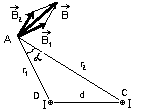 Рис 3Решение.Для нахождения вектора магнитной индукции поля в указанной точке А (Рис 3) определим направления векторов индукций   и   полей, создаваемых каждым проводником в отдельности, и сложим их векторно, т.е. . Модуль вектора индукции найдем по теореме косинусов: . Вычислим значения индукций  и по соответствующим формулам:  и . После подстановки и алгеброических преобразований получим расчетную формулу.      Из треугольника ДАС определим значение косинуса  угла :          . Отсюда . Подставляя полученные значения в расчетную формулу найдем B=286 мкТл. Задача2. По двум длинным параллельным проводам, находящимся на расстоянии r=5 см друг от друга в воздухе, текут токи I=10 А каждый. Определить магнитную индукцию В поля, создаваемого токами в точке, лежащей посередине между проводами, для случаев: 1) провода параллельны, токи текут в одном направлении (Рис 4а);2) провода параллельны, токи текут в противоположных направлениях (Рис 4б);3) провода перпендикулярны, направление токов указано на Рис 4в.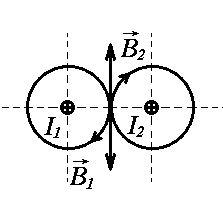 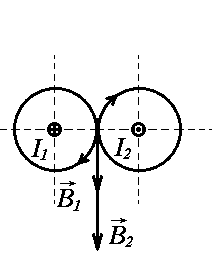                          Рис 4а                                                         Рис 4б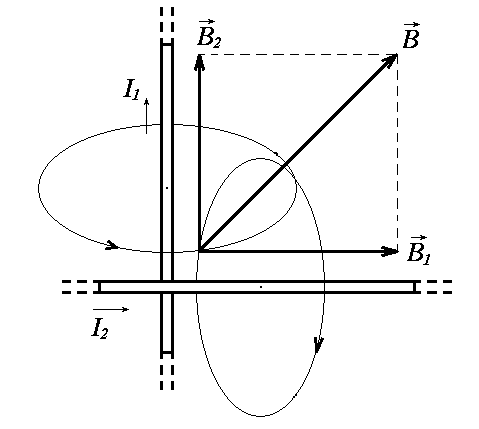                                                                   Рис 4вРешение. Искомая индукция магнитного поля равна векторной сумме , где  - индукция поля, создаваемая током , - индукция поля, создаваемая током . Если вектора  и направлены по одной прямой, то векторная сумма можнет быть заменена алгеброической суммой: , где,.1) Вектора  и по одной прямой в противоположные стороны. , , тогда .2) Вектора  и по одной прямой в однусторону: 3) Результирующая индукция по модулю и направлению является диагональю квадрата, построенного на векторах  и .Задача 3. Определить магнитную индукцию поля, создаваемого отрезком бесконечно длинного прямого провода, в точке, равноудаленной от концов отрезка и находящейся на расстоянии  от его середины (Рис 5). Сила тока I , текущего по проводу, равна 30 А, длина l отрезка равна .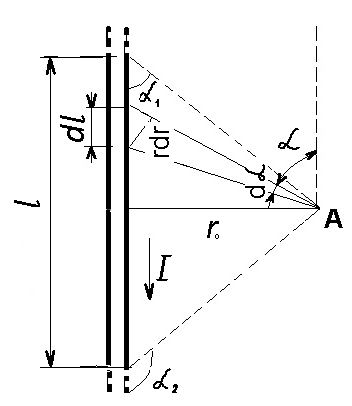                                                                 Рис 5Решение. Воспользуемся законом Био-Савара-Лапласса для определения магнитной индукции поля, создаваемого отрезком провода:                      (1)Прежде чем интегрировать выражение (1), преобразуем его так, чтобы можно было интегрировать по углу . Выразим длину элемента проводника через . Из геометрии, тогда       .              ,                 . При симметричном расположении точки А относительно отрезка  провода . Тогда .,   .Задача 4.Найти магнитную индукцию в центре тонкого кольца, по которому идет ток  I=10A. Радиус кольца R равен  .Задача 5. По прямому бесконечно длинному проводнику течет ток I=50A. Определить магнитную индукцию В в точке, удаленной на расстояние r=5 см от проводника.Задача 6.Два длинных параллельных провода находятся на расстоянии r=5 см один от другого. По проводам текут в противоположных направлениях одинаковые токи I=10 A . Определить магнитную индукию В в точке, находящейся на расстоянии  от одного и  от другого провода.Литература1. Буховцев Б.Б., Мякишев Г.Я. Физика 11 класс учебник для обеобразовательных организаций: базовый уровень. – М.: Просвещение, 2014.- 432 с.2. Савельев И.В. Курс общей физики: в 4 т. Т.2. Электричество и магнетизм.- М.:        КНОРУС, 2009.-576 с.3.Яворский Б.М. Справочник по физике. 8-е изд..- М.: ОНИКС Мир и Образование 2006-531 с.